Randall Olson (Randy) is VP of Organizational Development and one of the founding partners of MTI Business Solutions which started business in November 2003 as Mobile Technical Institute. His background includes key management and leadership positions in the proprietary post-secondary education industry beginning in Boston, Massachusetts and now serves clients nationwide in areas of employee selection and development.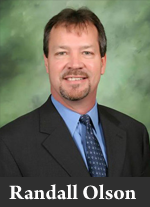 Randall has an in-depth knowledge of personality profiling regarding multi-level employee interaction, sale to customer, management to employee, and organizational leadership interactions. He is a certified trainer and partner for Everything DiSC™, The 5 Behaviors of a Cohesive Team™ and PXT Employee Selection Assessments™. Among many other certifications, he has more than 25 years of experience in adult, corporate and continuing education and is often a featured as a “training” speaker at HR conferences and other association.He is a veteran of the United States Air Force and volunteers training services to the Baldwin Veterans Court System and an active member of more Association than we have time mention.